О создании сил гражданской обороны Слободо-Туринского муниципального района и поддержание их в готовности к действиям Руководствуясь Федеральными законами от 21 декабря 1994 года № 68-ФЗ «О защите населения и территорий от чрезвычайных ситуаций природного и техногенного характера», от 12 февраля 1998 года № 28-ФЗ                                    «О гражданской обороне», от 06 октября 2003 года № 131-ФЗ                                         «Об общих принципах организации местного самоуправления в Российской Федерации», Постановлением Правительства Российской Федерации                               от 26.11.2007 № 804 «Об утверждении Положения о гражданской обороне в Российской Федерации», Приказом Министерства Российской Федерации по делам гражданской обороны, чрезвычайным ситуациям и ликвидации стихийных бедствий от 14.11.2008 № 687 «Об утверждении Положения об организации и ведении гражданской обороны в муниципальных образованиях и организациях», Постановлениями Правительства Свердловской области от 13.07.2012                            № 790-ПП «О функциях и полномочиях органов государственной власти Свердловской области», от 07.04.2015 № 18-ПП «О спасательных службах по обеспечению выполнения мероприятий по гражданской обороне в Свердловской области», Уставом Слободо-Туринского муниципального района, в целях подготовки необходимых сил и средств спасательных служб по обеспечению выполнения мероприятий по гражданской обороне на территории Слободо-Туринского муниципального района, ПОСТАНОВЛЯЕТ: 1. Утвердить:1) Положение о создании сил гражданской обороны Слободо-Туринского муниципального района и поддержании их в готовности к действиям            (приложение 1).2) перечень организаций на территории Слободо-Туринского муниципального района, создающих силы гражданской обороны (приложение 2).2. Признать утратившим силу постановление Администрации Слободо-Туринского муниципального района от 18.09.2015 № 425 «О создании спасательных служб гражданской обороны в Слободо-Туринском муниципальном районе»3. Опубликовать настоящее постановление в общественно-политической газете Слободо-Туринского муниципального района «Коммунар»                                    и на официальном сайте Администрации Слободо-Туринского муниципального района в информационно-телекоммуникационной сети «Интернет» http://slturmr.ru/.4. Контроль за исполнением настоящего постановления возложить на заместителя Главы Администрации Слободо-Туринского муниципального района В.И. Казакова.Глава Слободо-Туринского муниципального района                                        В.А. Бедулев              ПРИЛОЖЕНИЕ № 1Утверждено постановлением АдминистрацииСлободо-Туринского муниципального районаот   16.03.2022  №  107Положение   о создании сил гражданской обороны Слободо-Туринского муниципального района  1. Общие положения1. Настоящее Положение о силах гражданской обороны Слободо-Туринского муниципального района (далее - Положение) разработано в соответствии с Федеральным законом от 12 февраля 1998 года № 28-ФЗ «О гражданской обороне», Постановлением Правительства Российской Федерации   от 26.11.2007 N 804 «Об утверждении Положения о гражданской обороне в Российской Федерации» и определяет основы создания, поддержания в готовности и применения сил гражданской обороны на территории Слободо-Туринского муниципального района.2. Силы гражданской обороныСлободо-Туринского муниципального районаК силам гражданской обороны Слободо-Туринского муниципального района относятся:подразделения Государственной противопожарной службы;аварийно-спасательные формирования;спасательные службы;нештатные формирования по обеспечению выполнения мероприятий по гражданской обороне.1) Противопожарная служба Свердловской области создается органами государственной власти Свердловской области в соответствии с законодательством Свердловской области;2) аварийно-спасательные формирования Слободо-Туринского муниципального района создаются:на постоянной штатной основе (профессиональные аварийно-спасательные формирования);на нештатной основе (нештатные аварийно-спасательные формирования);на общественных началах (общественные аварийно-спасательные формирования);3) Профессиональные аварийно-спасательные формирования;Профессиональные аварийно-спасательные формирования организаций создаются руководством организаций, занимающихся одним или несколькими видами деятельности, при осуществлении которых законодательством Российской Федерации предусмотрено обязательное наличие у организаций собственных аварийно-спасательных формирований;4) нештатные аварийно-спасательные формирования.Нештатные аварийно-спасательные формирования создаются организациями, эксплуатирующими опасные производственные объекты I и II классов опасности, особо радиационно опасные и ядерно опасные производства и объекты, гидротехнические сооружения чрезвычайно высокой опасности и гидротехнические сооружения высокой опасности, а также организациями, эксплуатирующими опасные производственные объекты III класса опасности, отнесенными в установленном порядке к категориям по гражданской обороне. Организации создают нештатные аварийно-спасательные формирования из числа своих работников, поддерживают их в состоянии готовности в соответствии с Федеральным законом от 12 февраля 1998 года № 28-ФЗ «О гражданской обороне» и Порядком создания нештатных аварийно-спасательных формирований, утвержденным Приказом МЧС России от 23.12.2005 N 999.Администрация Слободо-Туринского муниципального района может организовывать деятельность нештатных аварийно-спасательных формирований для выполнения мероприятий на своих территориях в соответствии с планами гражданской обороны и защиты населения, планами предупреждения и ликвидации чрезвычайных ситуаций.Администрация Слободо-Туринского муниципального района на территории  Слободо-Туринского муниципального района вправе:определять организации, находящиеся в сфере их ведения, которые создают нештатные аварийно-спасательные формирования;организовывать создание, подготовку и оснащение нештатных аварийно-спасательных формирований;вести реестры организаций, создающих нештатные аварийно-спасательные формирования, и осуществлять их учет;организовывать планирование применения нештатных аварийно-спасательных формирований;5) общественные аварийно-спасательные формирования.Общественные аварийно-спасательные формирования создаются общественными объединениями, уставной задачей которых является участие в проведении работ по ликвидации чрезвычайных ситуаций;6) нештатные формирования по обеспечению выполнения мероприятий по гражданской обороне.Нештатные формирования по обеспечению выполнения мероприятий по гражданской обороне представляют из себя формирования, создаваемые организациями из числа своих работников в целях участия в обеспечении выполнения мероприятий по гражданской обороне и проведения не связанных с угрозой жизни и здоровью людей неотложных работ при ликвидации чрезвычайных ситуаций.Администрация Слободо-Туринского муниципального района может организовывать деятельность нештатных формирований по обеспечению выполнения мероприятий по гражданской обороне на территории Слободо-Туринского муниципального района в соответствии с планами гражданской обороны и защиты населения, планами действий по предупреждению и ликвидации чрезвычайных ситуаций.Администрация Слободо-Туринского муниципального района в отношении организаций:определяет организации, создающие нештатные формирования по обеспечению выполнения мероприятий по гражданской обороне;организует поддержание в состоянии готовности нештатных формирований по обеспечению выполнения мероприятий по гражданской обороне;организует подготовку и обучение личного состава нештатных формирований по обеспечению выполнения мероприятий по гражданской обороне;создает и содержит запасы материально-технических, продовольственных, медицинских и иных средств для обеспечения нештатных формирований по обеспечению выполнения мероприятий по гражданской обороне;7) организации:создают и поддерживают в состоянии готовности нештатные формирования по обеспечению выполнения мероприятий по гражданской обороне;осуществляют обучение личного состава нештатных формирований по обеспечению выполнения мероприятий по гражданской обороне;создают и содержат запасы материально-технических, продовольственных, медицинских и иных средств для обеспечения нештатных формирований по обеспечению выполнения мероприятий по гражданской обороне.Нештатные формирования по обеспечению выполнения мероприятий по гражданской обороне создаются в соответствии с Типовым порядком создания нештатных формирований по обеспечению выполнения мероприятий по гражданской обороне, утвержденным Приказом МЧС России                                             от 18.12.2014 № 701;8) спасательные службы.Спасательные службы Слободо-Туринского муниципального района создаются по решению Администрации Слободо-Туринского муниципального района и организаций на основании расчета объема и характера задач, выполняемых в соответствии с планами гражданской обороны и защиты населения.Организация и порядок деятельности спасательных служб определяются создающими их органами и организациями в соответствующих положениях о спасательных службах.Перечень спасательных служб (по предназначению), создаваемых на территории Слободо-Туринского муниципального района:Спасательная служба связи и оповещения гражданской обороны;Спасательная служба медицинского обеспечения гражданской обороны;Спасательная служба автотранспортного и дорожного обеспечения гражданской обороны;Спасательная служба  коммунально-технического  обеспечения гражданской обороны;Спасательная служба энергообеспечения гражданской обороны;Спасательная служба обеспечения охраны общественного порядка гражданской обороны;Спасательная противопожарная служба гражданской обороны;Спасательная служба гражданской обороны по обеспечению защиты культурных ценностей.3. Основные задачи сил гражданской обороны1. Основными задачами сил гражданской обороны Слободо-Туринского муниципального района являются:1) Для подразделений Государственной противопожарной службы Свердловской области:организация и осуществление профилактики пожаров;спасение людей и имущества при пожарах, оказание первой помощи;организация и осуществление тушения пожаров и проведения аварийно-спасательных работ;2) для аварийно-спасательных формирований:проведение аварийно-спасательных и других неотложных работ в случае возникновения опасностей для населения при военных конфликтах или вследствие этих конфликтов, а также при чрезвычайных ситуациях природного и техногенного характера;поддержание аварийно-спасательных формирований в постоянной готовности к выдвижению в зоны чрезвычайных ситуаций и проведению работ по ликвидации чрезвычайных ситуаций;контроль за готовностью обслуживаемых объектов и территорий к проведению на них работ по ликвидации чрезвычайных ситуаций;ликвидация чрезвычайных ситуаций на обслуживаемых объектах или территориях.Кроме того, в соответствии с законодательством Российской Федерации на аварийно-спасательные службы, аварийно-спасательные формирования могут возлагаться задачи по:участию в разработке планов предупреждения и ликвидации чрезвычайных ситуаций на обслуживаемых объектах и территориях, планов взаимодействия при ликвидации чрезвычайных ситуаций на других объектах и территориях;участию в подготовке решений по созданию, размещению, определению номенклатурного состава и объемов резервов материальных ресурсов для ликвидации чрезвычайных ситуаций;пропаганде знаний в области защиты населения и территорий от чрезвычайных ситуаций, участию в подготовке населения и работников организаций к действиям в условиях чрезвычайных ситуаций;участию в разработке нормативных документов по вопросам организации и проведения аварийно-спасательных и неотложных работ;выработке предложений органам государственной власти по вопросам правового и технического обеспечения деятельности аварийно-спасательных формирований, социальной защиты спасателей и других работников аварийно-спасательных формирований;3) для нештатных формирований по обеспечению выполнения мероприятий по гражданской обороне:санитарная обработка населения, специальная обработка техники, зданий и обеззараживание территорий;участие в восстановлении функционирования объектов жизнеобеспечения населения;ремонт и восстановление поврежденных защитных сооружений;обеспечение мероприятий по гражданской обороне по вопросам восстановления и поддержания порядка, связи и оповещения, защиты животных и растений, медицинского, автотранспортного обеспечения;4) для спасательных служб:выполнение специальных действий в области гражданской обороны:оповещение населения об опасностях, возникающих при военных конфликтах или вследствие этих конфликтов, а также при чрезвычайных ситуациях природного и техногенного характера;обеспечение выдачи населению средств индивидуальной защиты; обслуживание защитных сооружений;проведение мероприятий по световой маскировке и другим видам маскировки;обеспечение проведения аварийно-спасательных и других неотложных работ в случае возникновения опасностей для населения при военных конфликтах или вследствие этих конфликтов, а также при чрезвычайных ситуациях природного и техногенного характера;первоочередное жизнеобеспечение населения, пострадавшего при военных конфликтах или вследствие этих конфликтов, а также при чрезвычайных ситуациях природного и техногенного характера;борьба с пожарами, возникшими при военных конфликтах или вследствие этих конфликтов;обнаружение и обозначение районов, подвергшихся радиоактивному, химическому, биологическому или иному заражению;санитарная обработка населения, обеззараживание зданий и сооружений, специальная обработка техники и территорий;восстановление и поддержание порядка в районах, пострадавших при военных конфликтах или вследствие этих конфликтов, а также при чрезвычайных ситуациях природного и техногенного характера;срочное восстановление функционирования необходимых коммунальных служб в военное время;срочное захоронение трупов в военное время;иные специальные действия в целях выполнения основных задач в области гражданской обороны.4. Порядок создания сил гражданской обороны1. Силы гражданской обороны Слободо-Туринского муниципального района создаются Администрацией Слободо-Туринского муниципального района и организациями в соответствии с законодательством Российской Федерации.Оснащение формирований осуществляется в соответствии с нормами оснащения (табелизации) формирований специальной техникой, оборудованием, снаряжением, инструментами и материалами, утверждаемые руководителями, их создающими, в соответствии с Порядком создания нештатных аварийно-спасательных формирований, утвержденным Приказом МЧС России                               от 23.12.2005 № 999, Типовым порядком создания нештатных формирований по обеспечению выполнения мероприятий по гражданской обороне, утвержденным Приказом МЧС России от 18.12.2014 № 701, и с учетом методических рекомендаций по созданию, подготовке, оснащению и применению сил гражданской обороны.Функции, полномочия и порядок функционирования сил гражданской обороны Слободо-Туринского муниципального района определяются положениями (уставами) о них.2. Администрация Слободо-Туринского муниципального района может организовывать деятельность нештатных аварийно-спасательных формирований и нештатных формирований по обеспечению выполнения мероприятий по гражданской обороне для выполнения мероприятий на территории Слободо-Туринского муниципального района в соответствии с планом гражданской обороны и защиты населения, планом по предупреждению и ликвидации чрезвычайных ситуаций.	5. Применение сил гражданской обороны1. Применение сил гражданской обороны заключается в их привлечении к проведению аварийно-спасательных и других неотложных работ при ликвидации чрезвычайных ситуаций, в том числе возникших вследствие вооруженных конфликтов, и проведению мероприятий по гражданской обороне.1) Проведение аварийно-спасательных и других неотложных работ в зоне чрезвычайной ситуации (зоне поражения) осуществляется в три этапа:первый этап - проведение экстренных мероприятий по защите населения, спасению пострадавших и подготовка группировки сил и средств к проведению работ по ликвидации чрезвычайной ситуации;второй этап - проведение аварийно-спасательных и других неотложных работ группировкой сил и средств аварийно-спасательных формирований и спасательных служб;третий этап - завершение аварийно-спасательных и других неотложных работ, вывод группировки сил аварийно-спасательных формирований и спасательных служб, проведение мероприятий по первоочередному жизнеобеспечению населения;2) содержание аварийно-спасательных работ включает в себя:ведение разведки маршрутов выдвижения формирований и участков (объектов) работ;локализация и тушение пожаров на участках (объектах) работ и путях выдвижения к ним;розыск пораженных, извлечение их из поврежденных и горящих зданий, завалов, загазованных, затопленных и задымленных помещений;вскрытие разрушенных, поврежденных и заваленных защитных сооружений и спасение находящихся в них людей;подача воздуха в заваленные защитные сооружения;оказание первой помощи пораженным и эвакуация их в медицинские организации;вывод (вывоз) населения из опасных мест в безопасные районы;санитарная обработка населения, обеззараживание зданий и сооружений, специальная обработка техники и территорий;3) другими неотложными работами при ликвидации чрезвычайных ситуаций является деятельность по всестороннему обеспечению аварийно-спасательных работ, оказанию населению, пострадавшему в чрезвычайных ситуациях, медицинской и других видов помощи, созданию условий, минимально необходимых для сохранения жизни и здоровья людей, поддержания их работоспособности.Содержание других неотложных работ включает в себя:прокладку колонных путей и устройство проездов (проходов) в завалах и зонах заражения;локализацию аварий на газовых, энергетических водопроводных, канализационных и технологических сетях в целях создания условий для проведения спасательных работ;укрепление или обрушение конструкций зданий и сооружений, угрожающих обвалом и препятствующих безопасному проведению аварийно-спасательных работ;ремонт и восстановление поврежденных и разрушенных линий связи и коммунально-энергетических сетей в целях обеспечения спасательных работ;обнаружение, обезвреживание и уничтожение не взорвавшихся боеприпасов в обычном снаряжении и других взрывоопасных предметов;ремонт и восстановление поврежденных защитных сооружений гражданской обороны.2. Планирование применения сил гражданской обороны осуществляется заблаговременно, на этапе их создания. Результаты планирования применения сил гражданской обороны отражаются в планах гражданской обороны и защиты населения.3. Привлечение сил гражданской обороны Слободо-Туринского муниципального района к выполнению задач в области гражданской обороны и ликвидации чрезвычайной ситуации межмуниципального характера осуществляется в соответствии с планами гражданской обороны и защиты населения Свердловской области по решению руководителя гражданской обороны Свердловской области в соответствии с Федеральным законом                            от 12 февраля 1998 года № 28-ФЗ «О гражданской обороне».6. Поддержание в готовности сил гражданской обороны1. Подготовка и обучение личного состава сил гражданской обороны городского округа Заречный осуществляются в соответствии с законодательными и иными нормативными правовыми актами Российской Федерации, организационно-методическими указаниями МЧС России по подготовке органов управления, сил гражданской обороны и единой государственной системы предупреждения и ликвидации чрезвычайных ситуаций, а также по подготовке населения Российской Федерации в области гражданской обороны, защиты от чрезвычайных ситуаций, обеспечения пожарной безопасности и безопасности людей на водных объектах, документами организаций, создающих силы гражданской обороны.2. Поддержание в постоянной готовности сил гражданской обороны Слободо-Туринского муниципального района обеспечивается:поддержанием профессиональной подготовки личного состава подразделений (формирований) на уровне, обеспечивающим выполнение задач, установленных разделом 2 настоящего Положения;поддержанием в исправном состоянии специальных техники, оборудования, снаряжения, инструментов и материалов;планированием и проведением занятий и мероприятий оперативной подготовки (тренировок, учений).3. Контроль за уровнем готовности сил гражданской обороны Слободо-Туринского муниципального района осуществляется отделом по гражданской обороне и чрезвычайным ситуациям Администрации Слободо-Туринского муниципального района и задачи по предупреждению и ликвидации чрезвычайных ситуаций в Слободо-Туринском муниципальном районе в ходе плановых мероприятий по проверке готовности и мероприятий оперативной подготовки в соответствии с планом основных  мероприятий в области гражданской обороны, предупреждения и ликвидации чрезвычайных ситуаций, обеспечения пожарной безопасности и безопасности людей на водных объектах Слободо-Туринского муниципального района, а также организационно-методическими указаниями МЧС России по подготовке органов управления, сил гражданской обороны и единой государственной системы предупреждения и ликвидации чрезвычайных ситуаций.7. Обеспечение деятельности сил гражданской обороны1. Финансирование мероприятий по созданию, подготовке, оснащению и применению сил гражданской обороны Слободо-Туринского муниципального района осуществляется за счет финансовых средств организаций, их создающих, с учетом положений статьи 18 Федерального закона от 12 февраля 1998 года            № 28-ФЗ «О гражданской обороне».2. Накопление, хранение и использование материально-технических, продовольственных, медицинских и иных средств, предназначенных для оснащения сил гражданской обороны Слободо-Туринского муниципального района, а также материально-техническое обеспечение мероприятий по созданию, подготовке, оснащению и применению сил гражданской обороны Слободо-Туринского муниципального района осуществляется в порядке, установленном Федеральным законом от 12 февраля 1998 года № 28-ФЗ                                                   «О гражданской обороне», Постановлениями Правительства Российской Федерации от 10.11.1996  № 1340 «О Порядке создания и использования резервов материальных ресурсов для ликвидации чрезвычайных ситуаций природного и техногенного характера» и от 27.04.2000 № 379 «О накоплении, хранении и использовании в целях гражданской обороны запасов материально-технических, продовольственных, медицинских и иных средств».ПРИЛОЖЕНИЕ № 2Утвержден постановлением АдминистрацииСлободо-Туринского муниципального районаот 16.03.2022  №  107Перечень организаций на территории Слободо-Туринского муниципального района,создающих силы гражданской обороны1. Муниципальное казенное учреждение  «Единая дежурная диспетчерская служба  в Слободо-Туринском районе».2. УМГОС по Слободо-Туринскому району Туринского АТЦ Ирбитского МЦТЭТ.3. ГАУЗ СО «Слободо-Туринская  районная больница».4. МУАТП «Трэффик».5. Слободо-Туринский участок Туринского ДРСУ.6. МУП «Слободо-Туринское ЖКХ Плюс».7. МУП «Сладковское ЖКХ».8. МУП «Ницинское ЖКХ».9. МУП «Жилкомсервис».10. Слободо-Туринский РЭС ПО «Талицкие электросети» филиала ОАО «МРСК Урала» - «Свердловэнерго».11. Отдел полиции № 27 МО МВД России «Байкаловский» (по согласованию).12. ГКПТУ СО «ОПС СО  № 12» ПЧ 12/3.13. ГКПТУ СО «ОПС СО  № 12» ПЧ 12/7.14. МКУК  «ЦКР», муниципальные учреждения культуры и искусства.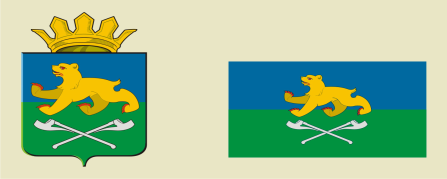 АДМИНИСТРАЦИЯ СЛОБОДО-ТУРИНСКОГОМУНИЦИПАЛЬНОГО РАЙОНАПОСТАНОВЛЕНИЕАДМИНИСТРАЦИЯ СЛОБОДО-ТУРИНСКОГОМУНИЦИПАЛЬНОГО РАЙОНАПОСТАНОВЛЕНИЕот 16.03.2022№ 107с. Туринская Слободас. Туринская Слобода